State of LouisianaState Licensing Board for Contractors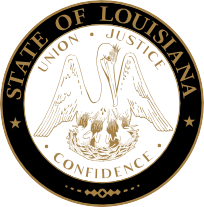 Residential contractors subCommitteeMeeting AgendaWednesday, February 16, 2022, 9:30 a.m.ROLL CALL – Ms. Tarah RevettePLEDGE OF ALLEGIANCE – Mr. Travis Manceaux, MemberINTRODUCTION – Jeffrey Wale, Hearing Officer, Louisiana Department of JusticeConsideration of the January 19, 2022, Residential Building Subcommittee Meeting Minutes.Welcome / Introductions – Mr. Brad Hassert, Compliance DirectorPublic Comment (Non-Agenda Items)NEW BUSINESS COMPLIANCE HEARINGS:William “Bill” Womack Jr. d/b/a AG Concrete, Ponchatoula, Louisiana – Consideration of an alleged violation for bidding and/or performing home improvement contracting services without possessing a State Home Improvement Registration at 81259 Bright Penny Road ($24,900.00), Bush, Louisiana. La. R.S. 37:2175.3(A)(1). 	LSLBC Case 2021-1042-01Bill Womack Jr. d/b/a AG Concrete, Ponchatoula, Louisiana – Consideration of an alleged violation for bidding and/or performing home improvement contracting services without possessing a State Home Improvement Registration at 23123 Highway 22 ($21,610.00), Maurepas, Louisiana. La. R.S. 37:2175.3(A)(1). 	LSLBC Case 2020-1827-01a) 	Mac’s Construction of Slidell, Inc., Slidell, Louisiana – Consideration of alleged violations for entering into contracts with unlicensed contractors (Norma Encinia Loredo d/b/a A.E.J.J. Construction LLC; Encinia’s LLC; Juan Guzman d/b/a J & M Roofing, LLC; and Ritchie’s AC & Heating LLC) to perform work at 3145 Sunrise Boulevard ($221,448.34), Slidell, Louisiana. La. R.S. 37:2158(A)(4), 4 counts.		LSLBC Case 2021-0394-01b)  	Juan Guzman d/b/a J & M Roofing, LLC, Picayune, Mississippi – Consideration of an alleged violation for bidding and/or performing residential construction work without possessing a State Residential Building license at 3145 Sunrise Boulevard ($20,442.06), Slidell, Louisiana. La. R.S. 37:2167(A).	LSLBC Case 2021-0394-04HP Fontenot Builders LLC, Lake Charles, Louisiana – Consideration of an alleged violation for failure to maintain adequate records and provide such to the Board within 72 hours for 1509 Mitchell Street ($150,249.25), Lake Charles, Louisiana. La. R.S. 37: 2158(A)(3) and Rules and Regulations of the Board Section 135(A).LSLBC Case 2021-2018-01NTW Services Inc. d/b/a NTW Rebuilders & Services, Beaumont, Texas  – Consideration of alleged violations for bidding and/or performing residential construction work without possessing a State Residential Building license and for bidding and/or conducting mold remediation without possessing a mold remediation license at 720 John Stine Road ($158,384.66), Westlake, Louisiana. La. R.S. 37:2167(A) and 2185(A).	LSLBC Case 2021-1267-01Eusebio Maldonado Jr d/b/a Expert Roofing & Remodeling, Pasadena, Texas – Consideration of an alleged violation for bidding and/or performing home improvement contracting services without possessing a State Home Improvement Registration at 1701 Linda Drive ($20,600.00), Westlake, Louisiana. La. R.S. 37:2175.3(A)(1).LSLBC Case 2021-0932-01a) 	Vista Builders, LLC, Covington, Louisiana – Consideration of an alleged violation for entering into a contract with an unlicensed contractor (GSR Solutions, LLC) to perform work at 526 North Arnoult Road ($9,633.97), Jefferson, Louisiana. La. R.S. 37:2158(A)(4).	LSLBC Case 2021-0804-01b) 	GSR Solutions LLC, Bush, Louisiana – Consideration of an alleged violation for bidding and/or  performing residential construction work without possessing a State Residential Building license at 526 North Arnoult Road ($9,633.97), Jefferson, Louisiana. La. R.S. 37:2167(A). LSLBC Case 2021-0804-02Unique Swamp Construction LLC, Metairie, Louisiana – Consideration of an alleged violation for bidding and/or performing home improvement contracting services without possessing a State Home Improvement Registration at 829-831 Monroe Street ($45,000.00), Gretna, Louisiana. La. R.S. 37:2175.3(A)(1). LSLBC Case 2021-1100-01Grachelle Fontenot d/b/a Kinder Roofing and Construction, Lake Charles, Louisiana – Consideration of an alleged violation for bidding and/or performing home improvement contracting services without possessing a State Home Improvement Registration at 774 Andrew Mouhot Road ($8,970.00), Ragley, Louisiana. La. R.S. 37:2175.3(A)(1).LSLBC Case 2021-0133-01Architectural Concrete EFX LLC, Prairieville, Louisiana – Consideration of an alleged violation for bidding and/or performing home improvement contracting services without possessing a State Home Improvement Registration at 41219 New Orleans Drive ($8,887.00), Sorrento, Louisiana. La. R.S. 37:2175.3(A)(1). LSLBC Case 2021-0855-01Custom Building & Revitalizing, L.L.C., Prairieville, Louisiana – Consideration of an alleged violation for bidding and/or performing home improvement contracting services without possessing a State Home Improvement Registration at 37101 Kathleen Avenue ($12,730.57), Prairieville, Louisiana. La. R.S. 37:2175.3(A)(1). LSLBC Case 2021-0782-01Daniel Kinchen d/b/a Daniel’s Construction Room Additions & Remodeling, Baton Rouge, Louisiana – Consideration of an alleged violation for bidding and/or performing residential construction work without possessing a State Residential Building license at 3412 Fort Myers Avenue ($93,500.00), Baton Rouge, Louisiana. La. R.S. 37:2167(A).LSLBC Case 2021-1045-01DSLD Homes, LLC, Baton Rouge, Louisiana – Consideration of alleged violations for entering into contracts with unlicensed contractors (BMJ Construction LLC and KLB Construction LLC) to perform work at 16046 and 16131 Summer Gardens Avenue ($89,706.37), Baton Rouge, Louisiana. La. R.S. 37:2158(A)(4), 4 counts.LSLBC Case 2021-0821-01 and 2021-0822-01a)  	DSLD Homes, LLC, Baton Rouge, Louisiana – Consideration of alleged violations for entering into contracts with unlicensed contractors (Mendez Homes LLC and Southeast Plumbing Contractors, L.L.C.) to perform work at 362 Sucrose Drive ($68,784.22), Thibodaux; 321 Madio Drive ($67,261.04), Houma; 283 Colony Station  ($35,352.71), Thibodaux, Louisiana. La. R.S. 37:2158(A)(4), 5 counts.LSLBC Case 2021-1063-01; 2021-1064-01; and 2021-1309-01b)  Mendez Homes LLC, Gonzales, Louisiana – Consideration of alleged violations for bidding and/or performing residential construction work without possessing a State Residential Building license at 362 Sucrose Drive ($56,366.68), Thibodaux; 321 Madio Drive ($56,542.19), Houma; 283 Colony Station  ($35,352.71), Thibodaux, Louisiana. La. R.S. 37:2167(A), 3 counts.LSLBC Case 2021-1063-02; 2021-1064-02; and 2021-1309-02a)  	DSLD Homes, LLC, Baton Rouge, Louisiana – Consideration of alleged violations for entering into contracts with unlicensed contractors (AF Construction, L.L.C. and Rivera & Sons Construction LLC) to perform work at 13741 Fig Drive ($43,319.39), Denham Springs, Louisiana. La. R.S. 37:2158(A)(4), 2 counts.LSLBC Case 2020-1621-01b) 	Rivera & Sons Construction LLC, Gonzales, Louisiana – Consideration of an alleged violation for bidding and/or performing residential construction work without possessing a State Residential Building license at 13741 Fig Drive ($31,855.61), Denham Springs, Louisiana. La. R.S. 37:2167(A).LSLBC Case 2020-1621-03DSLD Homes, LLC, Baton Rouge, Louisiana – Consideration of an alleged violation for entering into contracts with an unlicensed contractor (Sarahi’s Construction Inc) to perform work at 22450 and 22458 Gem Stone Place ($20,522.61), Robert, Louisiana. La. R.S. 37:2158(A)(4), 2 counts.  	LSLBC Case 2020-0983-01 and 2020-0984-01Christian Ramos Enamorado d/b/a Christian O Ramos Concrete, Baton Rouge, Louisiana – Consideration of an alleged violation for bidding and/or performing residential construction work without possessing a State Residential Building license at 8787 Lake Carriage Drive ($22,233.13), Baton Rouge, Louisiana. La. R.S. 37:2167(A).	LSLBC Case 2021-0791-02a)  	P & H Builders L.L.C., St. Amant, Louisiana – Consideration of alleged violations for entering into contracts with unlicensed contractors (Garcia Home Builders L.L.C. and G & H Brick & Stucco LLC) to perform work at 7363 Bessie Drive ($28,451.79), Denham Springs, Louisiana. La. R.S. 37:2158(A)(4), 2 counts.LSLBC Case 2020-1543-01b)  	Garcia Home Builders L.L.C., Gonzales, Louisiana – Consideration of an alleged violation for bidding and/or performing a type of work not included in the classification under which their license was issued at 7363 Bessie Drive ($17,211.68), Denham Springs, Louisiana. La. R.S. 37:2159(B).LSLBC Case 2020-1543-02Artistic Backyard Creations, LLC, Bossier City, Louisiana – Consideration of alleged violations for bidding and/or performing residential construction work without possessing a State Residential Building license at 617 Caledonia Drive ($72,073.35); 2493 Caplis Sligo Road ($80,000.00);  514 J R Drive ($41,700.00); 494 Brompton Lane ($45,000.00); 501 J R Drive ($66,850.00), Bossier City; 1053 Saint Francis Way ($86,233.40), Shreveport; 3140 Magnolia Drive ($70,221.00), Rayville, Louisiana. La. R.S. 37:2167(A), 7 counts.  LSLBC Case 2021-1206-01; 2021-1207-01; 2021-1208-01; 2021-1277-01; 2021-1280-01; 2021-1282-01 & 2021-1284-01George R. Baxter, Jr., Metairie, Louisiana – Consideration of an alleged violation for bidding and/or performing home improvement contracting services without possessing a State Home Improvement Registration at 3533 West Esplanade Avenue North ($9,500.00), Metairie, Louisiana. La. R.S. 37:2175.3(A)(1). LSLBC Case 2021-0312-01GNO Construction Group LLC, Gretna, Louisiana – Consideration of an alleged violation for bidding and/or performing residential construction work without possessing a State Residential Building license at 528 Dolhonde Street ($77,607.72), Gretna, Louisiana. La. R.S. 37:2167(A).  LSLBC Case 2021-1180-01NOLA Home Improvement LLC, Metairie, Louisiana – Consideration of an alleged violation for bidding and/or performing residential construction work without possessing a State Residential Building license at 2252 Hines Road ($103,185.90), Jennings, Louisiana. La. R.S. 37:2167(A).   LSLBC Case 2021-1205-01a) 	Porter Development Unlimited, LLC, New Orleans, Louisiana – Consideration of an alleged violation for entering into a contract with an unlicensed contractor (Rigoberto’s Construction, LLC) to perform work at 329 Chinchilla Drive ($41,885.98), Arabi, Louisiana. La. R.S. 37:2158(A)(4).LSLBC Case 2021-0248-01b)  	Rigoberto’s Construction, LLC, Westwego, Louisiana – Consideration of an alleged violation for bidding and/or performing residential construction work without possessing a State Residential Building license at 329 Chinchilla Drive ($41,885.98), Arabi, Louisiana. La. R.S. 37:2167(A).	LSLBC Case 2021-0248-02Mark Andrew Perkins d/b/a Alliance Contractors, Denham Springs, Louisiana – Consideration of an alleged violation for bidding and/or performing home improvement contracting services without possessing a State Home Improvement Registration at 14504 Highway 10 ($42,500.00, Clinton, Louisiana. La. R.S. 37:2175.3(A)(1). LSLBC Case 2021-1229-01Maldonado Construction, LLC, Prairieville, Louisiana – Consideration of an alleged violation for bidding and/or performing a type of work not included in the classification under which their license was issued at 10432 Dyer Road ($82,522.29), Baker, Louisiana. La. R.S. 37:2159(B).LSLBC Case 2021-0828-01J & J Construction Specialty Services LLC, Dry Prong, Louisiana – Consideration of an alleged violation for bidding and/or performing residential construction work without possessing a State Residential Building license at 2339 Linda Drive ($80,000.00), Pineville, Louisiana. La. R.S. 37:2167(A).  LSLBC Case 2020-1523-01Picou Builders and Construction LLC, Lake Charles, Louisiana – Consideration of an alleged violation for bidding and/or performing residential construction work without possessing a State Residential Building license at 17190 Mesa Verdie Lane ($330,327.33), Iowa, Louisiana. La. R.S. 37:2167(A).  LSLBC Case 2021-1782-01STATUTORY CITATIONS:OLD BUSINESSCOMPLIANCE HEARINGS/CONTINUANCES:Picou Builders and Construction LLC, Lake Charles, Louisiana – Consideration of an alleged  violation for bidding and/or performing residential construction work without possessing a State Residential Building license at 5620 Mark LeBleu Road ($148,520.97), Lake Charles, Louisiana. La. R.S. 37:2167(A).LSLBC Case 2021-0284-01NCO Construction, LLC, Metairie, Louisiana –Consideration of alleged violations for bidding and/or performing residential construction work without possessing a State Residential Building license at 3451 Noble Street ($94,618.10), Zachary, and 7305 Director Drive ($75,092.40), Baton Rouge, Louisiana; and for bidding and/or performing home improvement contracting services without possessing a State Home Improvement Registration at 14917 Profit Avenue ($58,368.00), Baton Rouge, Louisiana. La. R.S. 37:2167(A), 2 counts, and 2175.3(A)(1).LSLBC Case 2020-0380Gotop, LLC, New Orleans, Louisiana– Consideration of an alleged violation for bidding and/or performing residential construction work without possessing a State Residential Building license at 1132 Tchoupitoulas Street ($104,750.00), New Orleans, Louisiana. La. R.S. 37:2167(A).LSLBC Case 2020-0648-01REQUESTS FOR REHEARING:Tommy Curry, Lake Charles, Louisiana – Consideration of an alleged violation for bidding and/or performing home improvement contracting services without possessing a State Home Improvement Registration at 1218 13th Street ($12,500.00), Lake Charles, Louisiana. La. R.S. 37:2175.3(A)(1).LSLBC Case 2021-0634-01December 15, 2021 Residential Subcommittee Meeting Minutes [excerpt]Ms. Morgan gave a summary of the allegations. No one was present on behalf of TOMMY CURRY. Investigator Frank Vaughan, who was previously sworn, was called to the stand. Mr. Vaughan reviewed the exhibit packet and provided testimony to the board. Mr. Landreneau entered the exhibit packet into evidence and it was admitted. Mr. Morse made a motion to find TOMMY CURRY to be in violation, to assess the maximum fine plus $1000 in administrative costs and to issue a cease and desist order. Ms. Adams seconded. The motion passed.2. 	NDRC Restorations LLC, Bossier City, Louisiana – Consideration of an alleged violation for bidding and/or performing residential construction work without possessing a State Residential Building license at 2341 Acadienne Street ($120,267.82), Sulphur, Louisiana. La. R.S. 37:2167(A).LSLBC Case 2021-0880-01January 19, 2022 Residential Subcommittee Meeting Minutes [excerpt]Ms. Morgan gave a summary of the allegations. No one was present on behalf of NDRC RESTORATIONS LLC. Brad Hassert, Compliance Director, who was previously sworn, was called to the stand. Mr. Hassert reviewed the exhibit packet and provided testimony to the board. Mr. Landreneau entered the exhibit packet into evidence and it was admitted. Mr. Morse made a motion to find NDRC RESTORATIONS LLC to be in violation, to assess the maximum fine plus $1000 in administrative costs and to issue a cease and desist order. Mr. Fine seconded. The motion passed.3. 	NDRC Restorations LLC, Bossier City, Louisiana – Consideration of an alleged violation for bidding and/or performing residential construction work without possessing a State Residential Building license at 445 Dogwood South Lane ($212,101.61), Haughton, Louisiana. La. R.S. 37:2167(A).LSLBC Case 2020-1476-02January 19, 2022 Residential Subcommittee Meeting Minutes [excerpt]Ms. Morgan gave a summary of the allegations. No one was present on behalf of NDRC RESTORATIONS LLC. Brad Hassert, Compliance Director, who was previously sworn, was called to the stand. Mr. Hassert reviewed the exhibit packet and provided testimony to the board. Mr. Landreneau entered the exhibit packet into evidence and it was admitted. Mr. Morse made a motion to find NDRC RESTORATIONS LLC to be in violation, to assess the maximum fine plus $1000 in administrative costs and to issue a cease and desist order. Mr. Fine seconded. The motion passed.4. 	Asif Ijaz d/b/a Ace Construction, Lake Charles, Louisiana – Consideration of an alleged violation for bidding and/or performing home improvement contracting services without possessing a State Home Improvement Registration at 1401 Convent Street ($9,665.00), Sulphur, Louisiana. La. R.S. 37:2175.3(A)(1).LSLBC Case 2021-0781-01December 15, 2021 Residential Subcommittee Meeting Minutes [excerpt]Ms. Morgan gave a summary of the allegations. No one was present on behalf of ASIF IJAZ D/B/A ACE CONSTRUCTION. Investigator Frank Vaughan, who was previously sworn, was called to the stand. Mr. Vaughan reviewed the exhibit packet for this matter and provided testimony to the board. Mr. Landreneau entered the exhibit packet into evidence and it was admitted. Mr. Fine made a motion to find ASIF IJAZ D/B/A ACE CONSTRUCTION to be in violation, to assess the maximum fine plus $1000 in administrative costs and to issue a cease and desist order. Mr. Morse seconded. The motion passed.H.	Consideration of residential applications as listed and attached to the agenda. (Pages 8-12)I.	Consideration of home improvement applications as listed and attached to the agenda. (Pages 13-21)ADJOURNMENT*Licenses/Registrations issued once all requirements were met.MEETING ATTENDANCE PROTOCOL:All persons attending the meeting shall utilize appropriate protective health measures and observe the recommended and appropriate social distancing.  This includes wearing a mask at all times and complying with signage throughout the building and in designated seating areas.  Rows and chairs will be clearly marked for visitors.Residential Applications FOR LICENSE(Pending All Requirements Being Met)COMPANY NAMESAMAZON.COM SERVICES LLC	410 Terry Ave. North, Seattle, WA 98109	RESIDENTIAL BUILDING CONTRACTORANCO CONSTRUCTION LLC	2121 Crane Street, Slidell, LA 70460	RESIDENTIAL BUILDING CONTRACTORAPTIM ENVIRONMENTAL & INFRASTRUCTURE, LLC	4171 Essen Lane, Baton Rouge, LA  70809	RESIDENTIAL BUILDING CONTRACTORBHP CONSTRUCTION, LLC	6860 Colbert Street, New Orleans, LA 70124	RESIDENTIAL BUILDING CONTRACTORBLACK BAYOU POOLS AND CONSTRUCTION LLC	4245 Florida Ave., Apt. A, Kenner, LA 70065	RESIDENTIAL SWIMMING POOLSBOYLE BROTHERS CONSTRUCTION LLC	24010 Clyde Cockerham Lane, Denham Springs, LA 70726	RESIDENTIAL BUILDING CONTRACTORBRADBERRY CONSTRUCTION & DESIGN, LLC444 Dolby St., Lake Charles, LA 70605RESIDENTIAL BUILDING CONTRACTORBROADWAY MANAGEMENT LLC	108 Jefferson Ave., Metairie, LA 70005	RESIDENTIAL BUILDING CONTRACTOR*CARILLO, JUAN R.	507 Breton Drive, Lafayette, LA 70508	RESIDENTIAL FRAMING (SUBCONTRACT LABOR ONLY)*CHERAMIE CONTRACTORS, LLC	P.O. Box 433, Galliano, LA  70354	RESIDENTIAL BUILDING CONTRACTORCOMPLETE HOME SOLUTIONS LLC	9704 Belle Place Dr., Maurice, LA  70555	RESIDENTIAL BUILDING CONTRACTORCRAIN AIR-CONDITIONING, ELECTRICAL & REMODELING LLC	1730 Faith St., Abbeville, LA  70510	RESIDENTIAL BUILDING CONTRACTORCUSTOM EXTERIORS LLC	1120 S Pointe Parkway, Bldg. C, Suite 2, Shreveport, LA 71105	RESIDENTIAL BUILDING CONTRACTOR*DIRECT ACTION, LLC	12490 Calcote Road, Gonzales, LA 70737	RESIDENTIAL BUILDING CONTRACTOR*DIRKS COMPANIES, LLC	4333 Euphrosine St., New Orleans, LA 70125	RESIDENTIAL BUILDING CONTRACTOR*EME GROUP, LLC	PO Box 221, Destrehan, LA 70047	RESIDENTIAL BUILDING CONTRACTORENVIROFYX, LLC	PO Box 13912, Alexandria, LA 71315	RESIDENTIAL BUILDING CONTRACTORFONTAINE HOMES, L.L.C.	190 Fontaine Lane, Buras, LA 70041	RESIDENTIAL BUILDING CONTRACTORG & G DRYWALL, INC.	341 Peachtree Road, Dubberly, LA  71024	RESIDENTIAL BUILDING CONTRACTORGOOD BUDDIES HOME CONSTRUCTION, LLC	2540 Roxton Street, Sulphur, LA 70663	RESIDENTIAL BUILDING CONTRACTORGULF SOUTH ROOFING LLC OF MS	2811 26th Avenue, Gulfport, MS 39501	RESIDENTIAL ROOFING*H PROPERTY MANAGEMENT LLC	3401 Baker Blvd., Baker, LA 70714	RESIDENTIAL BUILDING CONTRACTORHARDIN RESTORATION &CONSTRUCTION LLC	5531 Hwy 56, Chauvin, LA 70344	RESIDENTIAL BUILDING CONTRACTORHAYGOOD GROUP, LLC, THE	571 Highway 51, Suite C, Ridgeland, MS 39157	RESIDENTIAL BUILDING CONTRACTORHOUSE OF HAYS LLC	3073 Lost Lake Lane, Madisonville, LA 70447	RESIDENTIAL BUILDING CONTRACTORJA DEVELOPMENTS LLC	PO Box 45316, Baton Rouge, LA 70895	RESIDENTIAL BUILDING CONTRACTORJEC VEMB, ENTERPRISES, L.L.C.	P.O. Box 517, Natalbany, LA 70451	RESIDENTIAL BUILDING CONTRACTORKEY KOMPONENT REALTY, LLC	7204 Gentry Rd., Marrero, LA 70072	RESIDENTIAL BUILDING CONTRACTORKOKESH CONSTRUCTION INC	5964 Landmor Drive, Greenwell Springs, LA 70739	RESIDENTIAL BUILDING CONTRACTORLESTER HOMES, LLC	4625 Cleveland Place, Metairie, LA 70003	RESIDENTIAL BUILDING CONTRACTOR; RESIDENTIAL SWIMMING POOLSM&C CONSTRUCTION SERVICE, LLC	311 Brule Guillot Road, Thibodaux, LA 70301	RESIDENTIAL FOUNDATIONS (SUBCONTRACT LABOR ONLY)MARK'S MASONRY L.L.C.	47232 Greco Rd., Hammond, LA  70401	RESIDENTIAL BUILDING CONTRACTOR; RESIDENTIAL MASONRY/STUCCO*MC2 CONTRACTORS LLC	20236 Crescent Meadows, Ponchatoula, LA 70454	RESIDENTIAL BUILDING CONTRACTOR*METAL STUDS, INC. "OF ARKANSAS"	10257 W Circle Rd., Ste. 1, Rogers, AR 72756	RESIDENTIAL BUILDING CONTRACTORMODULAR INNOVATIVE BUILDERS, INC.	7529 Minette Ln., Baton Rouge, LA 70818	RESIDENTIAL BUILDING CONTRACTOR*MONTIMBER INTERNATIONAL, LLC	152 14th Street, New Orleans, LA 70124	RESIDENTIAL BUILDING CONTRACTORNEIL COGGINS ENTERPRISES, L.L.C.	201 Ellington Ave., Luling, LA 70070	RESIDENTIAL BUILDING CONTRACTOR*NEW BEGINNINGS ENTERPRISES CONSTRUCTION GROUP LLC	3322 Cannes Pl., Kenner, LA 70065	RESIDENTIAL BUILDING CONTRACTOR*PATOUT, ASHLEY	1425 Iberia Street, New Iberia, LA 70560	RESIDENTIAL BUILDING CONTRACTORPAUL FRAZIER CONSTRUCTION, L.L.C.	154 West Central Ave., Grand Isle, LA 70358	RESIDENTIAL BUILDING CONTRACTORPOWERHOUSE ELEVATION & CONSTRUCTION, LLC	4149 E Loyola Drive, Kenner, LA 70047	RESIDENTIAL BUILDING CONTRACTORPRO RENOVATIONS LLC	4104 Stephen Girard Avenue, New Orleans, LA 70126	RESIDENTIAL BUILDING CONTRACTOR*RED BISON SERVICES, LLC	13607 River Road, Luling, LA 70070	RESIDENTIAL BUILDING CONTRACTORRED CYPRESS CONSTRUCTION LLC	17546 Benjamins Walk, Baton Rouge, LA 70817	RESIDENTIAL BUILDING CONTRACTORRE-FRESH CONSTRUCTION LLC	P. O. Box 3210, Harvey, LA  70059	RESIDENTIAL BUILDING CONTRACTOR*RICHARD SLADE, LLC	1102 Torrence Drive, Mandeville, LA 70448	RESIDENTIAL BUILDING CONTRACTORRIVER QUEEN LLC	412 Glenmeade Court, Gretna, LA 70056	RESIDENTIAL BUILDING CONTRACTORRPG CONSTRUCTION LLC	207 Hermitage Avenue, Lafayette, LA 70503	RESIDENTIAL BUILDING CONTRACTORRYBARD HOMES LLC	PO Box 833, Maurice, LA 70555	RESIDENTIAL BUILDING CONTRACTORRYMY INDUSTRIES, LLC	416 Deprimo Lane, Opelousas, LA 70570	RESIDENTIAL BUILDING CONTRACTORSALCEDO COMPANIES LLC	2229 South Salcedo Street, New Orleans, LA 70125	RESIDENTIAL BUILDING CONTRACTORSAUCIER'S PLUMBING LLC	26434 Hwy 42, Holden, LA  70744	RESIDENTIAL BUILDING CONTRACTORSHANE MIMNAUGH BUILDING AND DEVELOPMENT, L.L.C.	5788 E Pinewood Drive, Lake Charles, LA 70607	RESIDENTIAL BUILDING CONTRACTORSMALLWOOD, ASHLEY	PO Box 820346, New Orleans, LA 70182	RESIDENTIAL BUILDING CONTRACTORSOUTHERN GUYS CONSTRUCTION & REMODELING, LLC	2629 Meadowood Dr., Slaughter, LA 70777	RESIDENTIAL FRAMING (SUBCONTRACT LABOR ONLY)TECH SOLAR INDUSTRIES CORP.	11425 Denton Drive, Dallas, TX 75229	RESIDENTIAL BUILDING CONTRACTORTILE BY TRELL CONTRACTING, L.L.C.	9910 Springridge Texas Line Road, Keithville, LA 71047	RESIDENTIAL BUILDING CONTRACTORTOCA CONSTRUCTION INC.	10847 SW 4th St., Miami, FL 33174	RESIDENTIAL BUILDING CONTRACTORTORRES GRAY CONSTRUCTION LLC	1124 Evergreen Drive, Gretna, LA 70053	RESIDENTIAL BUILDING CONTRACTORTWIN INVESTMENT GROUP, INC.	2949 College St., Suite 115, Beaumont, TX 77701	RESIDENTIAL BUILDING CONTRACTOR*VANTAGE CONTRACTORS LLC	P. O. Box 82412, Baton Rouge, LA  70884	RESIDENTIAL BUILDING CONTRACTORVAUGHN VENTURES LLC	201 South Holiday Drive, Slidell, LA 70461	RESIDENTIAL BUILDING CONTRACTOR*WALLIS, GARYLAND	219 Pearl Margaret Drive, Gray, LA  70359	RESIDENTIAL BUILDING CONTRACTORWHITE ROCK CONSTRUCTION, LLC	2519 South Point Drive, Lake Charles, LA 70605	RESIDENTIAL BUILDING CONTRACTORXPERT SERVICES LLC	100 Jordan Court, La Place, LA 70068	RESIDENTIAL BUILDING CONTRACTOR; RESIDENTIAL SWIMMING POOLSHOME IMPROVEMENT REGISTRATION APPLICATIONS(Pending All Requirements Being Met)COMPANY NAMES*A & J HANDYMAN SERVICE, LLC	1311 Airport Rd., Jennings, LA 70546*AAMC CONSTRUCTION LLC	1012 S. Upland Avenue, Metairie, LA 70003ABEL BUILDERS LLC	5528 Woodlawn Pl, New Orleans, LA 70124*ABOVE AVERAGE DEVELOPMENT LLC	3290 Woodglynn Dr., Baton Rouge, LA 70814ACADIANA SEAMLESS GUTTERS, LLC	2155 S. LA 13, Crowley, LA 70526*ACM BUILDERS LLC	332 Allie Lane, Luling, LA 70070*ADG COMPLETE CONSTRUCTION LLC	119 Carlette Ct, Houma, LA 70360AMC CONTRACTING LLC	725 East 2nd Street, Larose, LA 70373ANSWER ENTERPRISES LLC	4520 S. Sherwood Forest Blvd., Suite 104-247, Baton Rouge, LA 70816*APEX EXTREME EXTERIORS, LLC	121 Agnes St., Pierre Part, LA 70339APEX PERFORMANCE GROUP, LLC	12575 S. Lake Shore Dr., Walker, LA 70785AREAS REAL ESTATE, LLC	1335 Bridlewood, Lake Charles, LA 70615ARGUST, WILLIAM32841 Kirbywood, Walker, LA 70785ARPENT 39 LLC	819 40 Arpent Rd., Raceland, LA 70394ATEP ENTERPRISES, LLC	P O Box 24692, New Orleans, LA 70184B&B REMODELING AND REPAIR LLC	1837 E. Belle Helene Street, Gonzales, LA 70737*B.W. WAGNER CONSTRUCTION L.L.C.	30155 Beregi Street, Albany, LA  70711BENICHT LLC	1439 Rue Riviere Dr., Port Allen, LA 70767BIRD DOG CONSTRUCTION LLC	PO Box 764, Albany, LA 70711BLANCHARD'S REMODELING LLC	2408 West Camellia Dr., Thibodaux, LA 70301BOYD, CHRISTOPHER BRANDON	1070 Boulevard Street, Shreveport, LA 71104*BRADBERRY CONSTRUCTION & DESIGN, LLC	444 Dolby St., Lake Charles, LA 70605BROOKS BROTHER'S CONSTRUCTION, LLC	55096 Distefano Lane, Independence, LA 70443BUSY B'S SERVICES LLC	125 Vincent St., Chauvin, LA 70344*BYRON'S CORNBREAD CONSTRUCTION LLC	PO Box 12119, Lake Charles, LA 70612*C & K AMAYA'S CONSTRUCTION LLC	350 Grandlake Blvd., Apt. H102, Kenner, LA 70065*C & S GRANITE & CABINETS HOME CENTER LLC	935 E. McNeese St., Lake Charles, LA 70607C4 CONTRACTORS LLC	15723 Chivre Ave., Greenwell Springs, LA 70739CARTER'S ROOFING LLC	47114 Pineview Pl, Hammond, LA 70401*CASTLE CONSTRUCTION TX, LLC4220 Orleans Ave., New Orleans, LA 70119CIARLANTE, ROBERT 	1524 Wellermon Rd., West Monroe, LA 71291CM ROOFING&REMODELING LLC	1016 1St St., #8, Norco, LA 70079*COLLINS ENTERPRISE LLC2710 Hodges St., Lake Charles, LA 70601CONNIE'S PLUMBING & SUPPLY, LLC	11112 US Hwy 371, Sibley, LA 71073D BAYOU PROPERTIES LLC	23248 Kilgore St., Mandeville, LA  70471DAVID DESOTO LLC	2442 Lafiton Lane, Port Allen, LA 70767*DAVIS, ADAM WYETT	2335 Prancer St., New Orleans, LA 70131*DELTA HOME IMPROVEMENT OF THE SOUTH LLC	3400 Moss St., #E, Lafayette, LA 70507DIAZ, EMILIANO	1452 Marcia Dr., Baton Rouge, LA 70815DOMINGUEZ GENERAL CONSTRUCTION LLC	2521 Port Street, New Orleans, LA 70117*DORSEY AND SON'S CONSTRUCTION DIVISION LLC	2118 Laurel Street, New Orleans, LA 70130*DOUBLE J CONSTRUCTION, ROOFING, AND REMODELING LLC	8463 Main St., Sorrento, LA 70778DUNLAP DISTRIBUTORS INC.	PO Box 36, Saint Gabriel, LA 70776*E & M CONTRACTING, LLC	414 Rustling Pine Dr., Slidell, LA 70458*EAGLE INDUSTRIES LLC	460 Ashley Ridge Blvd., Suite 400, Shreveport, LA 71106EDDY ASSOCIATION, LLC	4329 Kenno Ave., New Orleans, LA 70122ELIO'S CONSTRUCTION SERVICES LLC	6309 Carmen Street, Metairie, LA 70003EVANS HANDYMAN & REMODELING LLC	6786 Upper CC Rd., Clinton, LA 70722F & J RESTORATION LLC	11340 E Blackoak Dr., Baton Rouge, LA 70815FANTASY STONE WORKS LLC	13724 Buckley Ave, Baton Rouge, LA 70716FERGUSON RENOVATIONS LLC	30764 Blue Wing Crescent Dr., Springfield, LA 70462*FIVE STAR CONSTRUCTION LLC	10168 Foxhill Dr., Hammond, LA 70401FRANK, TONY K.	212 Foreman Dr., Lafayette, LA  70506FTK DEVELOPMENT LLC	4751 Barataria Blvd, Marrero, LA 70072FULL SERVICE HOME CARE LLC	123 East 117th Street, Galliano, LA 70354GGKG HANDYMAN SERVICE LLC	PO Box 870172, New Orleans, LA 70187GIROIR'S CONSTRUCTION L.L.C.	PO Box 108, Eunice, LA 70535*GLOBAL BUILDING SOLUTIONS LLC	11169 Griffin Lane, Tickfaw, LA 70466*GLORY DEVINE LLC	7942 Price Avenue, Baton Rouge, LA 70811GM REMODELING LLC	601 Marguerite Rd., Metairie, LA 70003GOOD BUDDIES HOME CONSTRUCTION, LLC	2540 Roxton Street, Sulphur, LA 70663GORDON, KEITH	300 Charles Court, Slidell, LA 70458GREEN L. SOLUTIONS LLC	823 27th Street, Kenner, LA  70062*GUTTERS AND MORE CONSTRUCTION LLC	205 Westbend Rdg, Lafayette, LA 70508*GUTT-R-DONE LLC	5214 Bridge Street Highway, Saint Martinville, LA 70582HAMILTON, JOSEPH BRUCE	288 Rosecliff Court, Amherst, VA 24521HARDY WATTS CONSTRUCTORS, LLC	866 Adron Woodard Rd., Deridder, LA 70634HARRISON'S GROUND UP RENOVATIONS L.L.C.	70446 3rd St, Covington, LA 70433HITT CONSTRUCTION COMPANY LLC	20156 Pinehill Cemetary Rd., Iowa, LA 70647*HOFFMAN'S WINDOWS & DOORS LLC	16175 Feliciana Ave., Prairieville, LA 70769HOME HANDLING SERVICE LLC	1367 Joseph St., Morgan City, LA 70380*HOME IMPROVEMENTS AND REMODEL LLC	29020 Hwy 43, Lot I-9, Albany, LA 70711IAMAI HOLDINGS LLC	224 Burgess Drive E, Broussard, LA 70518*JCS CONSTRUCTION USA, LLC	403 Barataria Blvd., Marrero, LA 70072JEWITT'S LAWN SERVICE LLC	434 W 70th Street, Shreveport, LA 71106*JLOPEZ ROOF SERVICES LLC	6312 Gillen St., Metairie, LA 70003JOSEPH, JONATHAN LEE	123 Romero Street, Youngsville, LA 70592*JUST-IN-WOOD, LLC	619 1st Ave., Harvey, LA  70058K&G RENOVATION LLC	111 Melody Dr., Houma, LA 70363KDV ESTATES LLC	1778 Shadowbrush Way, Saint Gabriel, LA 70776*KINGDOM IMPACT CONSTRUCTION, LLC	PO Box 219, Walker, LA 70785LA EMP CONTRACTORS LLC	29211 Redwillow Dr., Denham Springs, LA 70726LA2 CONSTRUCTION LLC	PO Box 245, Port Barre, LA 70577LASHONS CONSTRUCTION LLC	401 Hooper Dr., Kenner, LA 70065LCR GROUP LLC	2160 Pinehurst Dr., La Place, LA 70068*LEESON REAL ESTATE INVESTMENT FIRM LLC	2515 Fulton St., Shreveport, LA 71103*LGCY INSTALLATION SERVICES, LLC	3333 Digital Drive, Suite 600, Lehi, UT 84043LOUISIANA TOTAL HOME SOLUTIONS LLC	4400 Ambassador Caffery Pkwy, Suite 208, Lafayette, LA 70508M & E CONSTRUCTION SERVICES LLC	2415 Ramoncita Dr., Chalmette, LA 70043MAIN CONSTRUCTION WORK LLC	9111 East Park Ave., Houma, LA 70363*MANIFEST LLC	1001 Roxy Dr., Saint Martinville, LA 70582*MARTIN, PATRICK M.	215 1/2 Guidry St., Lafayette, LA  70503*MAXIMUM CONSTRUCTION INC	448 Wiltz Dr., Baton Rouge, LA 70806MGF HANDYMAN LLC	3425 Stoulig Drive, Kenner, LA 70065MIKE'S CONSTRUCTION AND MAINTENANCE LLC	230 Pear St., Dequincy, LA 70633MILTON DAVID RESIDENTIAL ROOFING, LLC	915 Wilks Street, Pampa, TX 79065MODULAR INNOVATIVE BUILDERS, INC.	7529 Minette Ln., Baton Rouge, LA 70818*MOORE THAN ELECTRONICS LLC	1911 Kings Row, Slidell, LA 70461MRJ HOMES, LLC	10634 Pelican Pointe Dr., Keithville, LA 71047NAILED IT BUILDERS, LLC	287 Sugar Plum St., Houma, LA 70364NAR ROOFING LLC	24377 Golden Eagle Lane, Bonita Springs, FL 34135*NED, CLYDE	814 SW Evangeline Thruway, Lafayette, LA 70501NJW CONSTRUCTION CORP	1722 Olive Blvd., Suite 240, Saint Louis, MO 63103NOLA DIRECT HOME BUYER LLC	2240 2Nd Street, Slidell, LA 70458*NOPAT CONSTRUCTION LLC	3400 Kent Ave., Apt. E206, Metairie, LA 70006NOYO'S IMPROVEMENTS LLC	PO Box 694, Washington, LA 70589NUGENT REPAIRS AND REMODELING LLC	5917 Wanda Trail, Ball, LA 71405*OCT OF LOUISIANA LLC	400 E. Kaliste Saloom Road, Suite 3200, Lafayette, LA 70509ORION REMODELING LLC	7518 W Main St., Houma, LA 70360P & M CONSTRUCTION SERVICES LLC	1637 Alexander Ct., Gretna, LA 70056PAINTING BY JB LLC	720 N Dilton St., Metairie, LA 70003*PARADISE WATERS, LLC	16709 Drakeford McMorris Rd., Livingston, LA  70754PERSPECTIVE BUILDING SOLUTIONS, LLC	PO Box 14727, Monroe, LA 71207*PORT AND SON CONSTRUCTION LLC	4817 York St., Apt. 277, Metairie, LA 70001PRESTIGIOUS FIREPLACE AND STONE INSTALLATION LLC	8540 Sharee Place, Denham Springs, LA 70726PRICE, LIAM	42223 Shadow Creek Ave., Gonzales, LA 70737*PROFESSIONAL HOME REPAIR AND REMODELING LLC	2120 Saulet Pl., Harvey, LA 70058*PROFICIENT FABRICATION & REPAIRS, LLC	PO Box 195, Bunkie, LA 71322*Q & T PAINTING LLC	3820 Bauvais St., Apt. B, Metairie, LA 70001QUALITY PERFORMANCE CONSTRUCTION LLC	120 Cottage Grove, La Place, LA 70068*R.H.A. CONSTRUCTION L.L.C.	35412 Bend Rd., Denham Springs, LA 70706RAS EPOXY COATINGS LLC	9992 South Choctaw Dr., Suite B, Baton Rouge, LA 70815*REDFISH FENCING LLC	25908 Regency Ave., Denham Springs, LA 70726RESTORATION ROOFING & REMODELING LLC	22323 Bridgestone Ridge Drive, Spring, TX 77388RIVERA POWER UP CONSTRUCTION LLC	3701 David Dr., Metairie, LA 70003ROBERT GUY REPAIR SERVICES LLC	13115 Josephs Road, Folsom, LA 70437*ROCCO'S RENOVATION GROUP, L.L.C.	136 S. Broad, New Orleans, LA 70119*ROMERO PAINTING & DRYWALL SERVICES LLC	3201 Kaliste Saloom Rd., Lot 224, Lafayette, LA 70508*RONNIE'S HOME IMPROVEMENT LLC	7076 Glen Oaks Drive, Baton Rouge, LA  70812*ROOF ARMOR AND CONSTRUCTION, L.L.C.	508 Cypress Cove, Youngsville, LA 70592ROOF RANGERS LLC	17701 Suma Lake Dr., Unit B201, Livingston, LA 70754ROSALES, JAVIER O.	1012 Central Ave., Metairie, LA 70001RR REMODELING LLC	58 Antigua Dr., Kenner, LA 70065*SAAVEDRA CONSTRUCTION LLC	1936 South Forest Lawn Drive., Apt. 290, Terrytown, LA  70056SALAZAR MASONRY, LLC	1716 Robert Drive, Saint Bernard, LA 70085SAMBER ENTERPRISES LLC	434 W 70th Street, Shreveport, LA 71106SAUCIER, KELLY CHASE	2017 East Parlange St., Gonzales, LA 70737*SCOTT CORMIER CONSTRUCTION, LLC	2000 E. Napoleon St., #1, Sulphur, LA 70663SJ ELECTRICAL LLC	2102 Richland Ave, Gonzales, LA 70737SJH FISH L.L.C.	2387 McDaniel Rd., Amite, LA 70422SKYE PROPERTY MANAGEMENT LLC	5339 North Snowden Dr., Baton Rouge, LA 70817SMART CUSTOM BUILDERS LLC	7018 Lot Thicket, Houston, TX 77085*SMITH-PARNELL CONSTRUCTION, LLC	14213 Cloverhill Blvd., Baton Rouge, LA  70809*SOUTH CENTRAL MAINTENANCE LLC	PO Box 254, Breaux Bridge, LA 70517*SOUTHERN DYNAMIC CONSTRUCTION LLC	200 Thistledown Ct., Pearl River, LA 70452*SOUTHERN GUYS CONSTRUCTION & REMODELING, LLC	2629 Meadowood Dr., Slaughter, LA 70777SOUTHERN HOMES INC.	882 Diron Circle, Baton Rouge, LA 70810SOUTHERN MOBILE PRODUCTS, LLC	1812 Ruth Street, Sulphur, LA 70663*SOUTHERN RESTORATION OF CENLA, LLC	281 Elaine Rd., Dry Prong, LA 71423SPARKLING KLEAN SERVICES INC	1010 Pompey Drive, Baton Rouge, LA 70816SQ CONSTRUCTION LLC	12074 Newcastle Avenue, Apt. 1313, Baton Rouge, LA 70816SS & WS L.L.C.	2812 Keithway Dr., Harvey, LA 70058STANFIELD, BENJAMIN W.	531 Stephens Ave., Natchitoches, LA 71457*STANLEY, PHILIP	PO Box 1105, Prairieville, LA 70769STATIN, KAREY B.	PO Box 16794, Houston, TX 77222*STEEL ROD, LLC	1330 Killdeer Street, New Orleans, LA 70122*STEPPING ON STONES LLC	1924 Kelly Rd., Saint Bernard, LA 70085STONEWATER, INC.	2005 Post Office Street, Galveston, TX 77550*SUMMIT HOMESTEAD RENOVATIONS LLC	8013 Lacona Dr., Amarillo, TX 79119*SWAIN INVESTMENTS LLC	6657 Kinloch St., #1, Winnsboro, LA 71295TALON CONSTRUCTION LLC	1960 Burkholder Road, Sulphur, LA 70665*TCC DEVELOPMENT LLC	983 Polk St., New Orleans, LA  70124*TURN KEY SERVICES LLC	2728 Bark Ave., Marrero, LA 70072*UNITED HOME SPECIALISTS LLC	2584 College Dr., Baton Rouge, LA 70808UNITED ROOFING & SHEETMETAL LLC	14380 Tiggy Duplessis Rd., Gonzales, LA 70737VIERA CONSTRUCTION LLC	1124 Silver Lilly Ln, Marrero, LA 70072VOGEL CONSTRUCTION GROUP LLC	4099 Tamiami Tr. N, Suite 403-400, Naples, FL 34103W 1 SERVICE LLC	401 Est Las Olas Blvd., Suite 130-648, Ft. Lauderdale, FL 3301*WA & M CONSTRUCTION LLC	358 Chad B Baker St., Reserve, LA 70084WALKER, CHRISTOPHER C.	PO Box 7409, D'iberville, MS 39540WILD BUCK CONSTRUCTIONS, LLC	PO Box 751, Brusly, LA 70719WINDOWS, DOORS & MORE, L.L.C.	325 Guilbeau Rd., Lafayette, LA 70506*WRC GENERAL REMODELING CONSTRUCTION LLC	14300 Tiggy Duplessis Rd., Gonzales, LA 70737WYNONAH & WILSON PROPERTIES LLC	1809 N Michael Sq, Lake Charles, LA 70611XCLUSIVE PROPERTIES MANAGEMENT, LLC	1524 Desire St., New Orleans, LA 70117CompanyStatutoryCitationCitationPayment1Chad David HarveyLa. R.S. 37:2158(A)(4)$500.002Regroup Contractors LLCLa. R.S. 37:2175.3(A)(1)$500.003P3 Peak Performance Properties LLCLa. R.S. 37:2175.3(A)(1)$500.004Christopher D. BarousseLa. R.S. 37:2167(A)$500.005Marshall Loyd d/b/a MPL Concrete Finishing LLCLa. R.S. 37:2167(A)$500.006Nicholas PepperLa. R.S. 37:2167(A)$500.007Robert Richmond d/b/a Richmond and AssociatesLa. R.S. 37:2175.3(A)(1)$500.008KLB Construction LLCLa. R.S. 37:2167(A), 2 counts$1,000.00